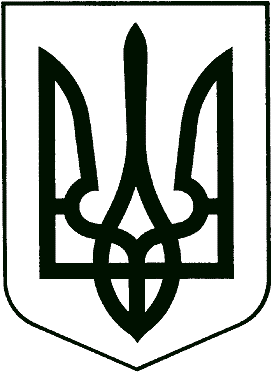 БРОДІВСЬКА МІСЬКА РАДА ЛЬВІВСЬКОЇ ОБЛАСТІБІЛЯВЕЦЬКИЙ ЗАКЛАД ЗАГАЛЬНОЇ СЕРЕДНЬОЇ ОСВІТИ І – ІІ СТУПЕНІВ З ДОШКІЛЬНИМ ПІДРОЗДІЛОМ БРОДІВСЬКОЇ МІСЬКОЇ РАДИ ЛЬВІВСЬКОЇ ОБЛАСТІ(БІЛЯВЕЦЬКИЙ ЗЗСО І – ІІ СТ.)вул. Головна, 17, с. Білявці, Золочівський район, Львівська область, 80621, тел. 0679956027E-mail: bilyavci@ukr.net, Web: https://bilyavci16.e-schools.infoКод ЄДРПОУ 22412080НАКАЗ31.05.2023                                                                                                            №   40Про попереднє зарахування дітей до 1 класу в 2023 році На виконання законів України «Про внесення змін до деяких законів України щодо гарантій в умовах воєнного стану, надзвичайної ситуації або надзвичайного стану», статті 57¹ Закону України «Про освіту», абзацу 1 частини 3 статті 18 Закону України «Про загальну середню освіту», Державного стандарту початкової освіти, Концепції реалізації державної політики у сфері реформування загальної середньої освіти «Нова українська школа», «Про захист персональних даних», Постанови Кабінету Міністрів України від 13.09.2017 №684 «Про затвердження Порядку ведення обліку дітей дошкільного, шкільного віку та учнів», Порядку зарахування, відрахування та переведення учнів до державних та комунальних закладів загальної середньої освіти , затвердженого наказом Міністерства освіти і науки України від 16 квітня 2018 року №367 , враховуючи рекомендації Міністерства  освіти і науки України від 16.04.2022 №1/4202-22, рішення виконавчого комітету Бродівської міської ради від 14.04.2021 року «Про закріплення території обслуговування за закладами загальної середньої освіти Бродівської територіальної громади» та наказу відділу освіти Бродівської міської ради від 09.05.2022 № 01-03/162, з метою забезпечення доступності здобуття загальної середньої освіти та організованого прийому дітей до 1-го класу НАКАЗУЮ: 1. Зарахувати  01.06.2023 згідно з поданими заявами батьків на 31.05.2023, які мешкають на території закріпленій за школою або мають право на першочергове зарахування,  п’ятеро  дітей (документи додаються). 2. Продовжити прийом заяв батьків про зарахування учнів відповідно до п.7 статті 18 Закону України «Про загальну середню освіту» на вільні місця. 3. Заступнику директора з навчально-виховної роботи Шпотюк О.: 3.1. Забезпечити виконання організаційних заходів щодо прийому дітей до1-го класу у 2023 році.                                                                          до 31.08.2023 3.2. Проводити роз’яснювальну роботу серед батьківської та педагогічної громадськості щодо особливостей прийому дітей до 1-го класу у 2023 році.                                                                                                                        Постійно 3.3. Наказ про зарахування дітей до закладу освіти висвітлити на сайті школи. 4. Контроль за виконанням даного наказу залишаю за собою.Директорка                                                                         Іванна САЦЬКІВ